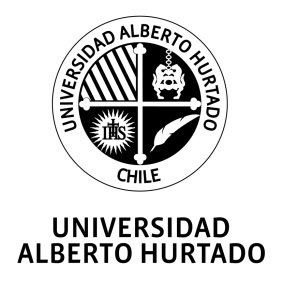 VICERRECTORÍA DE INVESTIGACIÓN Y POSTGRADODirección de Investigación Y PublicacionesFONDO DE ASISTENCIA A CONGRESOS Y SEMINARIOS EN EL EXTRANJEROFormulario de PostulaciónAntecedentes del postulanteAntecedentes del congreso o seminario al que se desea asistirAntecedentes del trabajo que quiere presentarRelevancia académica de la postulación Pertinencia con las líneas de investigación de la unidad académica a la que perteneceProductividad en proyectos y publicacionesRecursos pecuniariosNota: use cambio del día para valores en otras monedas. Revisar punto 7 de las bases del concurso.Check list documentos de postulación (solo archivos pdf)IDENTIFICACIÓN DEL POSTULANTEIDENTIFICACIÓN DEL POSTULANTENombre completoFacultad Unidad académicaGrado académicoAntigüedad en la UAH (años y meses)Situación contractual Categoría académicaCONGRESO O SEMINARIO AL QUE SE POSTULACONGRESO O SEMINARIO AL QUE SE POSTULANombre del congresoInstitución principal que organiza Lugar de realización (ciudad, país)Fecha de realización(inicio y término)Fecha de la última vez que se adjudicó este fondoMODALIDAD DE ASISTENCIA A LA ACTIVIDAD(marque con una X)MODALIDAD DE ASISTENCIA A LA ACTIVIDAD(marque con una X)PRESENCIALVIRTUALINFORMACIÓN SOBRE PONENCIAINFORMACIÓN SOBRE PONENCIAINFORMACIÓN SOBRE PONENCIATítulo de la ponenciaCo-autores (si corresponde) Ponencia aceptada por organizadores (marque con una X)SíPendiente Ponencia aceptada por organizadores (marque con una X)Resumen de la ponencia(400-450 palabras)RELEVANCIA ACADÉMICA DE LA POSTULACIÓN (justifique la relevancia en cada caso)RELEVANCIA ACADÉMICA DE LA POSTULACIÓN (justifique la relevancia en cada caso)Relevancia del evento en el contexto de la disciplina(150 palabras)Relevancia del evento y de la ponencia para su propia investigación(150 palabras)Articulaciones posibles con instituciones, redes y/o equipos de trabajo (sea lo más específico posible)(150 palabras)Publicación que compromete si se adjudica el fondo (artículo o capítulo sometido a evaluación de pares) a acreditar dentro de seis meses posterior al seminario o congreso al que asista.  (150 palabras)Postulación a fondo concursable que compromete si se adjudica el fondo, a acreditar dentro de seis meses posterior al seminario o congreso al que asista.  (150 palabras)PERTINENCIA CON LÍNEAS DE INVESTIGACION DE UNIDAD ACADÉMCAPERTINENCIA CON LÍNEAS DE INVESTIGACION DE UNIDAD ACADÉMCAPERTINENCIA CON LÍNEAS DE INVESTIGACION DE UNIDAD ACADÉMCA¿Su ponencia se vincula con alguna de las líneas de investigación de su unidad académica? (marque con una X) Explique y justifique.¿Su ponencia se vincula con alguna de las líneas de investigación de su unidad académica? (marque con una X) Explique y justifique.¿Su ponencia se vincula con alguna de las líneas de investigación de su unidad académica? (marque con una X) Explique y justifique.SíParcialmenteNoREGISTRO DE PROYECTOS DE INVESTIGACIÓN(adjudicados a partir del año 2017)Señale un máximo de 3 proyectos obtenidos a partir de:Fondos concursables externos Fondo concursable interno (DIP)Los proyectos que declare a continuación pueden haber sido realizados con o sin el patrocinio de la UAH. En el caso de proyectos desarrollados dentro de la UAH, para ser considerados, deberán estar registrados en SIRI-UAH.REGISTRO DE PROYECTOS DE INVESTIGACIÓN(adjudicados a partir del año 2017)Señale un máximo de 3 proyectos obtenidos a partir de:Fondos concursables externos Fondo concursable interno (DIP)Los proyectos que declare a continuación pueden haber sido realizados con o sin el patrocinio de la UAH. En el caso de proyectos desarrollados dentro de la UAH, para ser considerados, deberán estar registrados en SIRI-UAH.REGISTRO DE PROYECTOS DE INVESTIGACIÓN(adjudicados a partir del año 2017)Señale un máximo de 3 proyectos obtenidos a partir de:Fondos concursables externos Fondo concursable interno (DIP)Los proyectos que declare a continuación pueden haber sido realizados con o sin el patrocinio de la UAH. En el caso de proyectos desarrollados dentro de la UAH, para ser considerados, deberán estar registrados en SIRI-UAH.Título del proyecto (1):Título del proyecto (1):Título del proyecto (1):Fuente de financiamientoAño(s) de ejecuciónInicioTérminoAño(s) de ejecuciónRol desempeñado (marque con una X)Investigador responsableCo-investigadorRol desempeñado (marque con una X)Área temáticaTítulo del proyecto (2):Título del proyecto (2):Título del proyecto (2):Fuente de financiamientoAño(s) de ejecuciónInicioTérminoAño(s) de ejecuciónRol desempeñado (marque con una X)Investigador responsableCo-investigadorRol desempeñado (marque con una X)Área temáticaTítulo del proyecto (3):Título del proyecto (3):Título del proyecto (3):Fuente de financiamientoAño(s) de ejecuciónInicioTérminoAño(s) de ejecuciónRol desempeñado (marque con una X)Investigador responsableCo-investigadorRol desempeñado (marque con una X)Área temáticaREGISTRO DE PUBLICACIONES(máximo 8, del 2017 en adelante)Para cada publicación especifique:TítuloTipo de publicación (autoría de libro con referato independiente, artículo en revista indexada y/o capítulo de libro con referato)Editorial o título de revistaIndexación (la que corresponda)Año de publicaciónLas publicaciones que declare a continuación pueden haber sido realizadas con o sin filiación de la UAH. En el caso de publicaciones desarrolladas dentro de la UAH, para ser consideradas, deberán estar registradas en SIRI-UAH.REGISTRO DE PUBLICACIONES(máximo 8, del 2017 en adelante)Para cada publicación especifique:TítuloTipo de publicación (autoría de libro con referato independiente, artículo en revista indexada y/o capítulo de libro con referato)Editorial o título de revistaIndexación (la que corresponda)Año de publicaciónLas publicaciones que declare a continuación pueden haber sido realizadas con o sin filiación de la UAH. En el caso de publicaciones desarrolladas dentro de la UAH, para ser consideradas, deberán estar registradas en SIRI-UAH.12345678RECURSOS ECONÓMICOS SOLICTADOS(ver montos máximos en bases)RECURSOS ECONÓMICOS SOLICTADOS(ver montos máximos en bases)RECURSOS ECONÓMICOS SOLICTADOS(ver montos máximos en bases)RECURSOS ECONÓMICOS SOLICTADOS(ver montos máximos en bases)Monto total (pesos $)Detalle del totalPasajesInscripciónEstadíaDetalle del totalFUENTE ADICIONAL DE FINANCIAMIENTOFUENTE ADICIONAL DE FINANCIAMIENTOFUENTE ADICIONAL DE FINANCIAMIENTOFUENTE ADICIONAL DE FINANCIAMIENTO¿Cuenta con fuente adicional?¿Cuenta con fuente adicional?Indique fuente (si corresponde)Indique monto en pesos(si corresponde)SíNoEstoy postulandoSi usted está ejecutando un proyecto FONDECYT, indique, si corresponde, cuál es el viaje o congreso financiado por su proyecto en el presente año.Si usted está ejecutando un proyecto FONDECYT, indique, si corresponde, cuál es el viaje o congreso financiado por su proyecto en el presente año.Si usted está ejecutando un proyecto FONDECYT, indique, si corresponde, cuál es el viaje o congreso financiado por su proyecto en el presente año.JUSTIFICACIÓN DE RECURSOSJUSTIFICACIÓN DE RECURSOSJustifique los recursos solicitadosCHECK LIST DE DOCUMENTOS DE POSTULACIÓNCHECK LIST DE DOCUMENTOS DE POSTULACIÓNFormulario completoCV SIRI-UAH actualizadoFormulario de patrocinio del Director de la unidad académica a la que pertenece el postulante, enviado directamente por el académico que patrocina, al correo concursosdip@uahurtado.cl. En caso que el Director de su unidad académica postule al concurso, este y los académicos que postulen de su unidad, deberán contar con el patrocinio del Decano de su Facultad Copia de la convocatoria al congreso o seminarioAceptación oficial de la ponenciaDos cotizaciones de pasajes en clase turista de líneas aéreas distintas